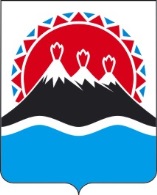 П О С Т А Н О В Л Е Н И ЕПРАВИТЕЛЬСТВА  КАМЧАТСКОГО КРАЯ             г. Петропавловск-КамчатскийПРАВИТЕЛЬСТВО ПОСТАНОВЛЯЕТ:1. Внести в постановление Правительства Камчатского края от 23.01.2020 № 13-П «Об утверждении Порядков заключения соглашений, которые предусматривают меры по социально-экономическому развитию и оздоровлению муниципальных финансов муниципальных районов (городских округов) и поселений в Камчатском крае» следующие изменения:а) часть 8 приложения 1 изложить в следующей редакции:«8. Установить в качестве меры ответственности за невыполнение муниципальным образованием обязательств, предусмотренных приложением 1 к настоящему постановлению, сокращение объема дотации на выравнивание бюджетной обеспеченности на очередной финансовый год в размере 1 процента за каждый случай нарушения обязательств.».б) часть 8 приложения 2 изложить в следующей редакции: «8. Установить в качестве меры ответственности за невыполнение поселением обязательств, предусмотренных приложением 2 к настоящему постановлению, сокращение объема дотации на выравнивание бюджетной обеспеченности на очередной финансовый год в размере 1 процента за каждый случай нарушения обязательств.».3. Настоящее постановление вступает в силу после дня его официального опубликования.Председатель Правительства – Первый вице-губернатор Камчатского края                                                                             Р.С. ВасилевскийПояснительная запискак проекту постановления Правительства Камчатского края «О внесении изменений в постановление от 23.01.2020 № 13-П «Об утверждении Порядков заключения соглашений, которые предусматривают меры по социально-экономическому развитию и оздоровлению муниципальных финансов муниципальных районов (городских округов) и поселений в Камчатском крае»Настоящий проект постановления Правительства Камчатского края подготовлен в целях установления мер ответственности за невыполнение обязательств по соглашениям, которые предусматривают меры по социально-экономическому развитию и оздоровлению муниципальных финансов муниципальных районов (городских округов) и поселений в Камчатском крае.Издание данного проекта постановления Правительства Камчатского края не потребует выделения дополнительных ассигнований из краевого бюджета.Проект постановления 17.02.2020 года размещен на Едином портале проведения независимой антикоррупционной экспертизы и общественного обсуждения проектов нормативных правовых актов Камчатского края для проведения в срок до 26.02.2020 года независимой экспертизы на коррупциогенность. Проект постановления Правительства Камчатского края не подлежит оценке регулирующего воздействия в соответствии с постановлением Правительства Камчатского края от 06.06.2013 № 233-П «Об утверждении Порядка проведения оценки регулирующего воздействия проектов нормативных правовых актов Камчатского края и экспертизы нормативных правовых актов Камчатского края».№О внесении изменений в постановление Правительства Камчатского края от 23.01.2020 № 13-П «Об утверждении Порядков заключения соглашений, которые предусматривают меры по социально-экономическому развитию и оздоровлению муниципальных финансов муниципальных районов (городских округов) и поселений в Камчатском крае»